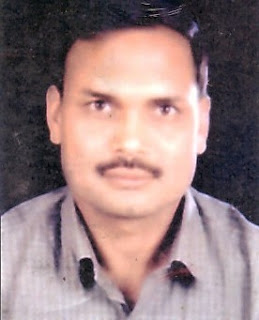 Dr. Kuldeep SinghJoint Director (Field) Information, Public Relations and Languages Department Haryana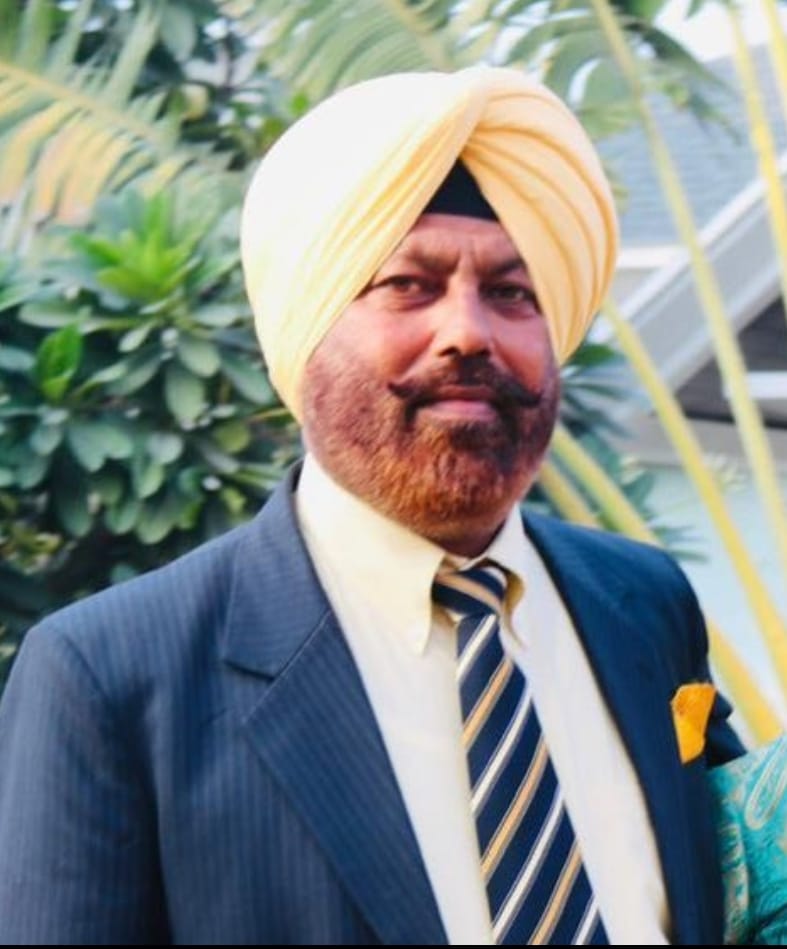 S. Jitender S. Gill, DirectorSeed Development Corporation.  Haryana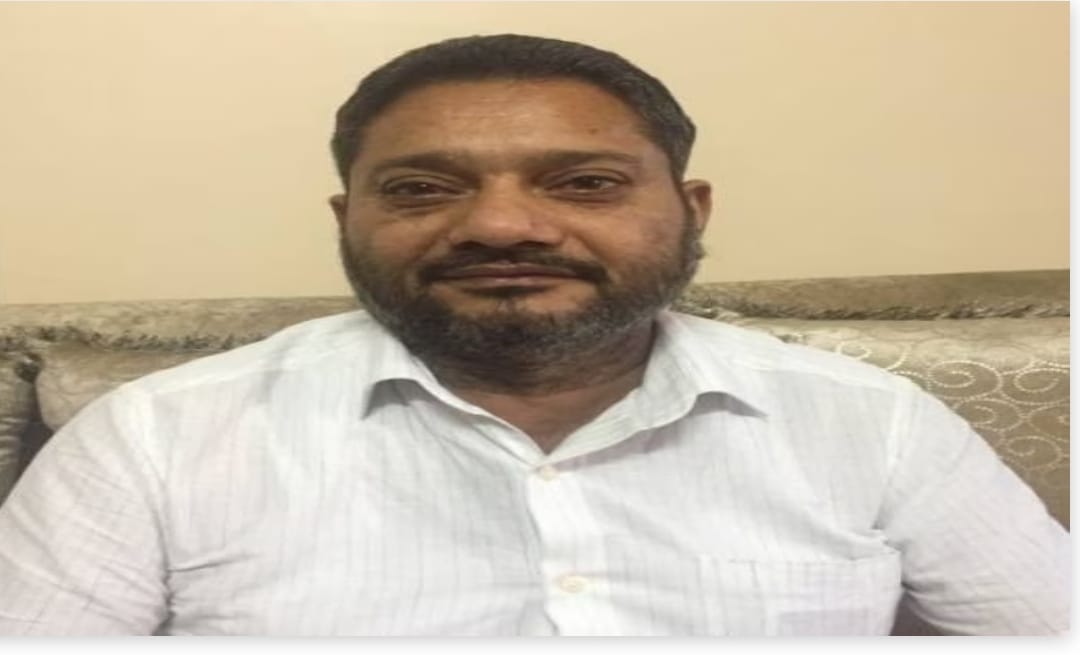 Sh. B.S. MalikDistrict Education OfficerKurukshetra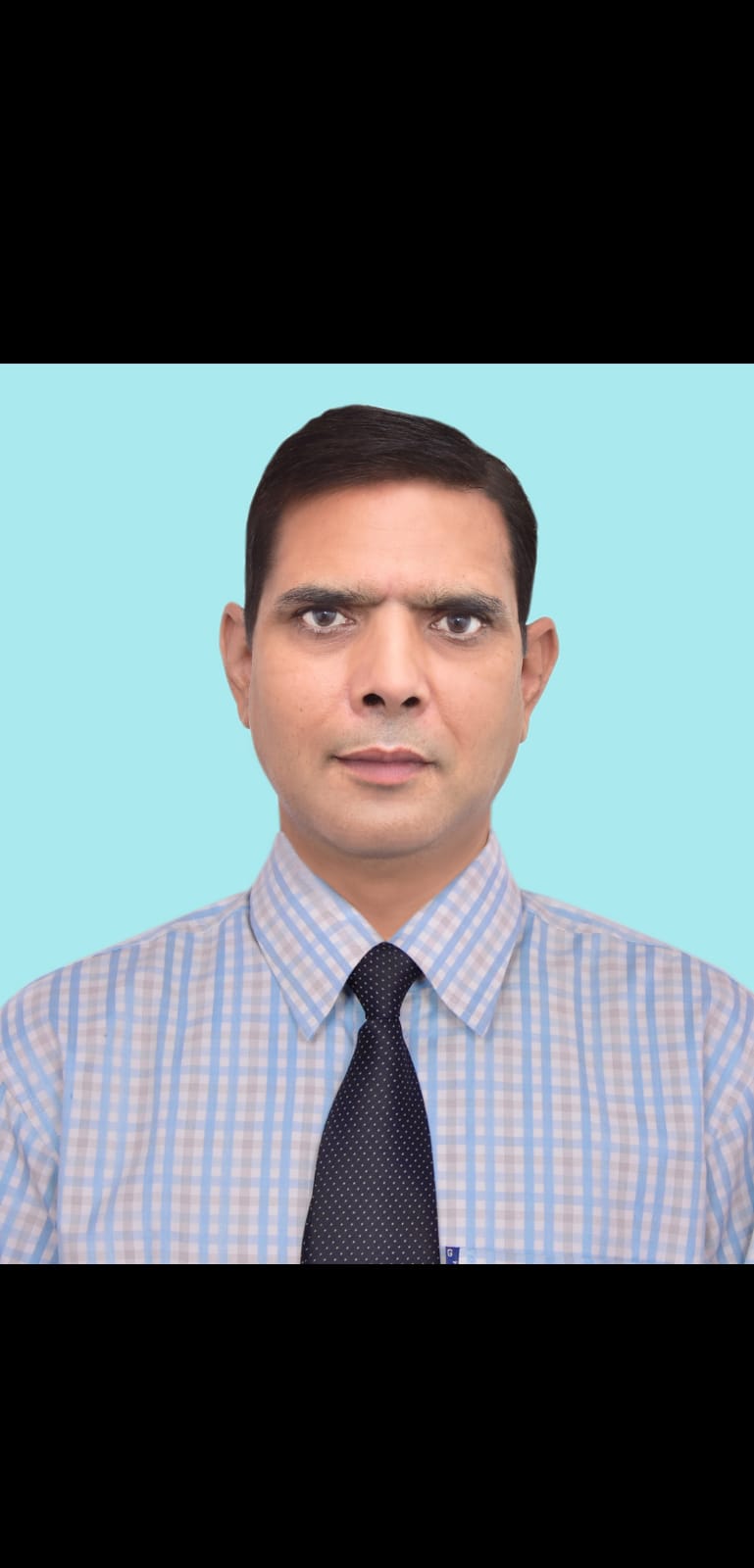 Sh. Brahm DuttHaryana Sahitya Academy Prize Winning Author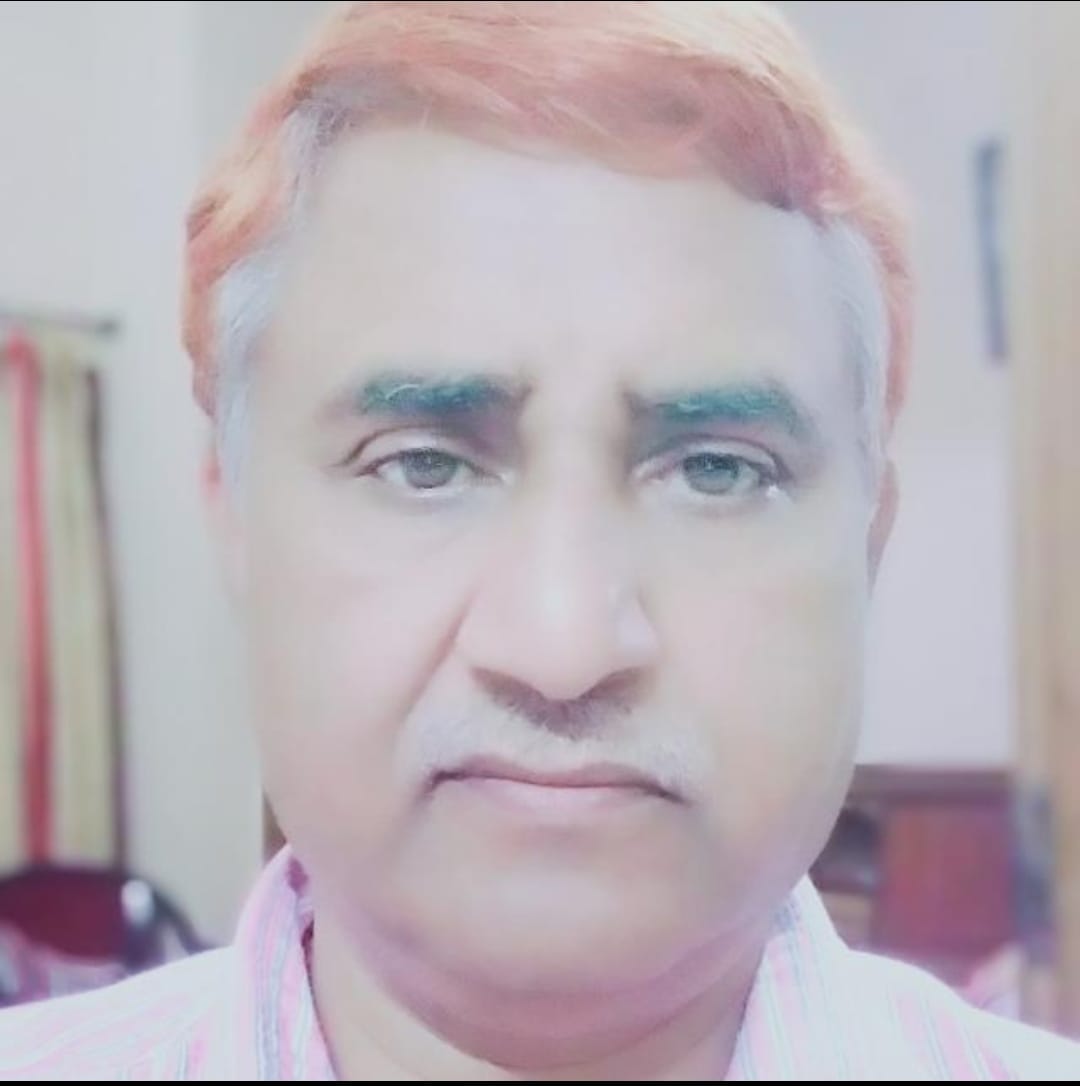 Sh. Maya Ram SainiIncome Tax Officer (Retd.)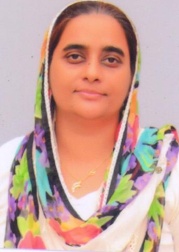 Mrs. Harneet KaurAssistant ProfessorDepartment of English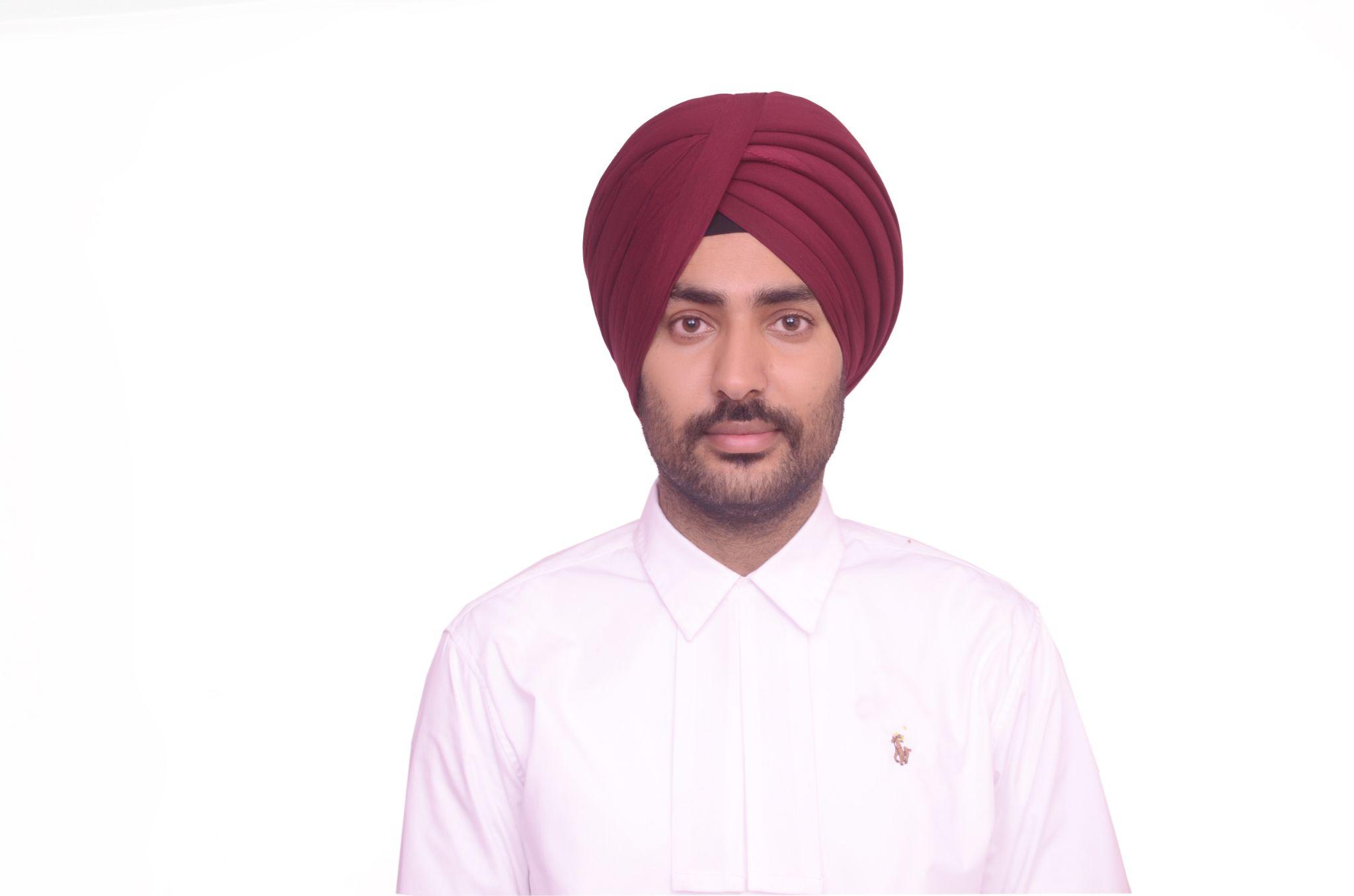 S. Satinder SinghAdvocate, Haryana & Punjab High Court Chandigarh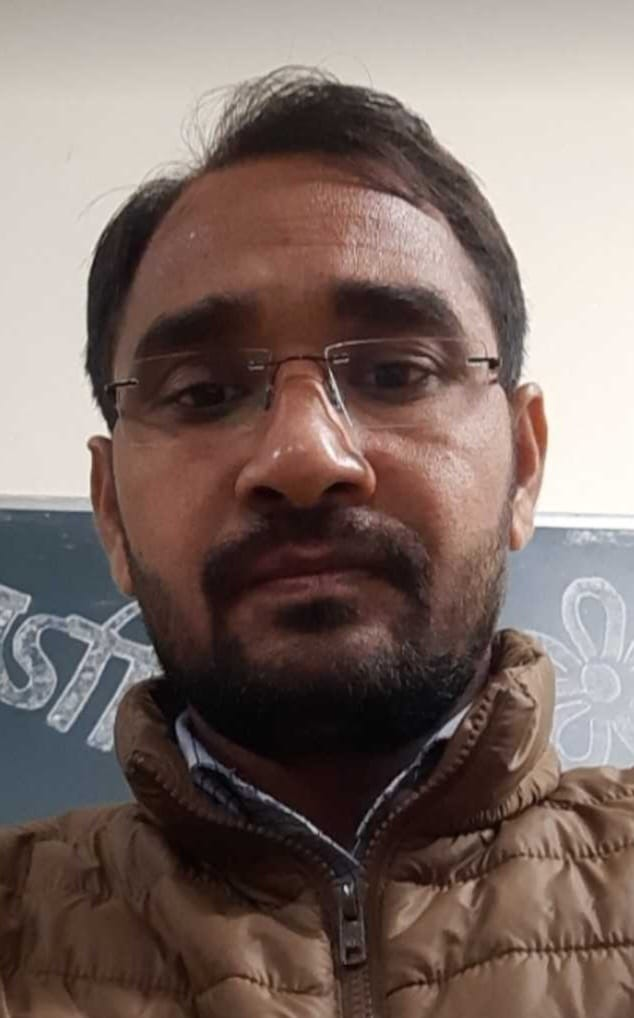 Sh. Naveen KabirAssistant ProfessorDepartment of English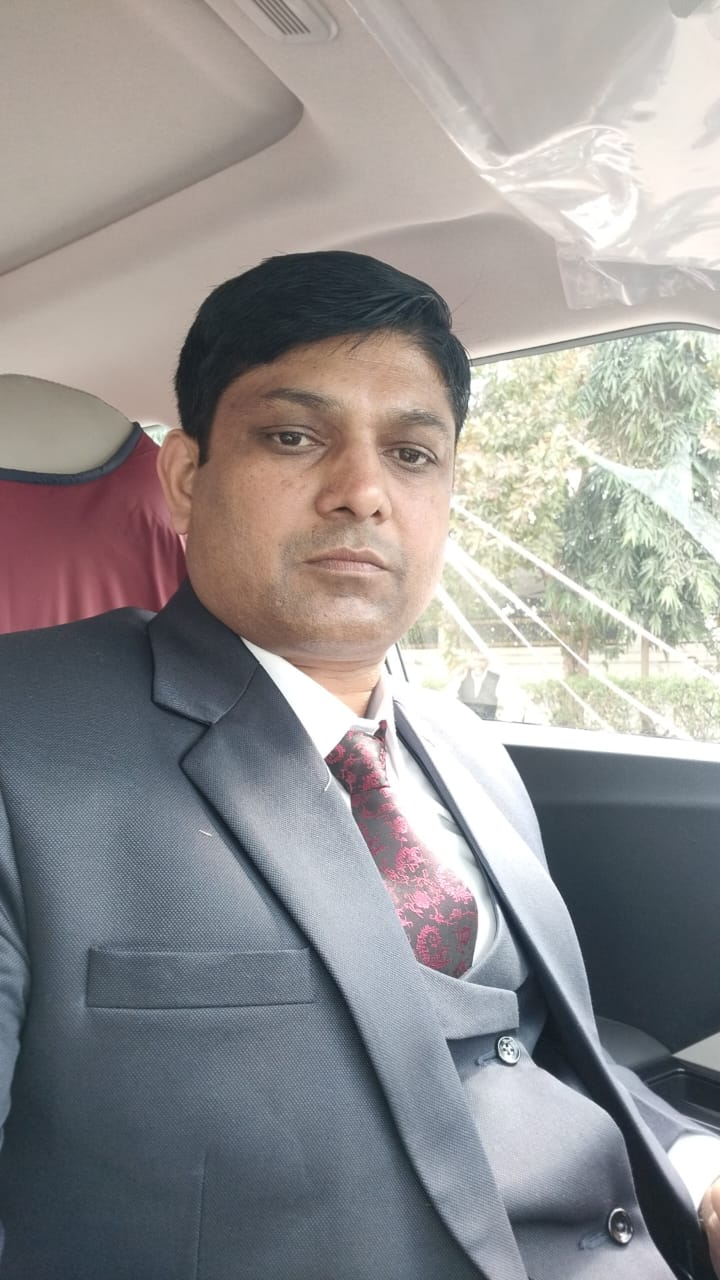 Sh. Jai Parkash Sr. Branch Manager Punjab National Bank, Kurukshetra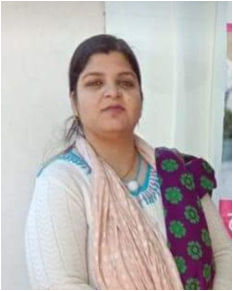 Smt. Sailja SainiCentre AdministratorWomen & Child Developement Department Kurukshetra